Grade 5 Module 3Lesson 1Fluency Practice (12 minutes)⬛ Sprint: Find the Missing Numerator or Denominator 5.3H, 5.3K (8 minutes)⬛ Adding Like Fractions 5.3H, 5.3K (2 minutes)⬛ Rename the Fractions 4.3C (2 minutes)Sprint: Find the Missing Numerator or Denominator (8 minutes)Materials: (S) Find the Missing Numerator or Denominator SprintNote: Students generate common equivalent fractions mentally and with automaticity (i.e., withoutperforming the indicated multiplication).Adding Like Fractions (2 minutes)Note: This fluency activity reviews adding like units and lays thefoundation for today’s task of adding unlike units.T: Let’s add fractions mentally. Say answers as wholenumbers when possible.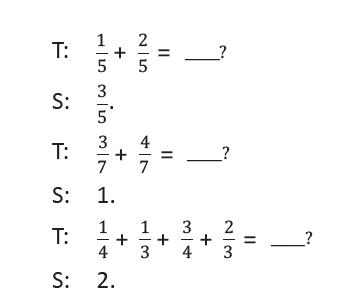 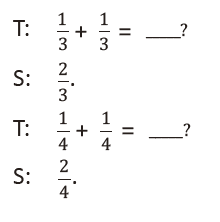 Continue and adjust to meet student needs. Use a variety of fraction combinations.Rename the Fractions (2 minutes)Materials: (S) Personal white boardNote: This fluency activity is a quick review of generating equivalent fractions in the largest unit possible(simplified form), which students use as a strategy to add unlike units during today’s Concept Development.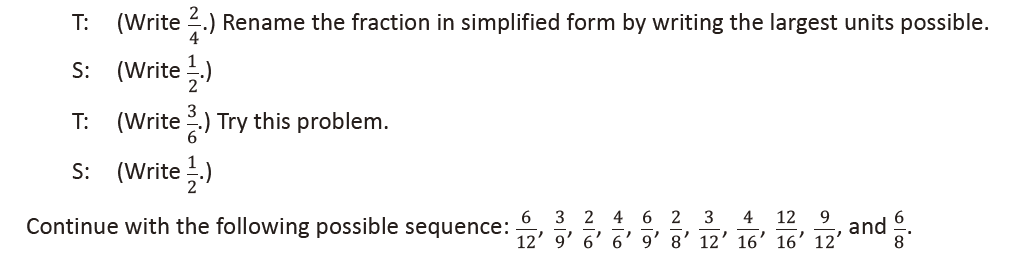 Lesson 2Fluency Practice (8 minutes)⬛ Adding Fractions to Make One Whole 4.3A (4 minutes)⬛ Skip-Counting by 1/3Yard 5.3K (4 minutes)Adding Fractions to Make One Whole (4 minutes)Note: This fluency activity is a quick mental exercise of part–part–whole understanding as it relates tofractions.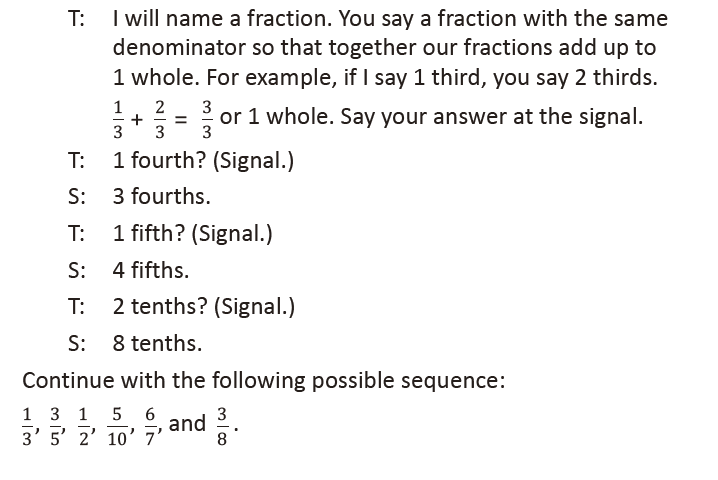 Skip-Counting by 1/3 Yard (4 minutes)Note: This skip-counting fluency activity prepares students for success with addition and subtraction offractions between 1 and 2.T: Let’s count by 1/3 yard. (Rhythmically point up until a change is desired. Show a closed hand, andthen point down. Continue, mixing it up.)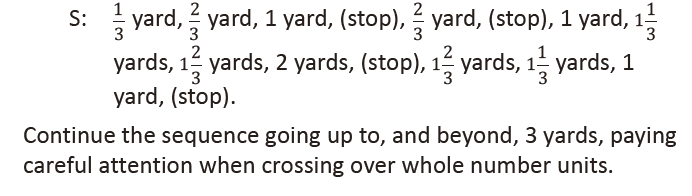 Lesson 3Fluency Practice (12 minutes)⬛ Sprint: Subtracting Fractions from a Whole Number 4.3A (12 minutes)Sprint: Subtracting Fractions from a Whole Number (12 minutes)Materials: (S) Subtracting Fractions from a Whole Number SprintNote: This Sprint is a quick mental exercise of part–part–whole understanding as it relates to fractions.(Between correcting Sprint A and giving Sprint B, have students share their strategies for quickly solving theproblems. This very brief discussion may help some students catch on to a more efficient approach forSprint B.)Lesson 4Fluency Practice (10 minutes)⬛ Name the Fraction to Complete the Whole 4.3B, 4.3C (4 minutes)⬛ Taking from the Whole 5.3K (3 minutes)⬛ Fraction Units to Ones and Fractions 5.3K (3 minutes)Name the Fraction to Complete the Whole (4 minutes)Note: This fluency activity is a quick mental exercise ofpart–part–whole understanding as it relates to fractions.T: I’ll say a fraction, and you say the missing part to makeone whole. Ready? 1/2.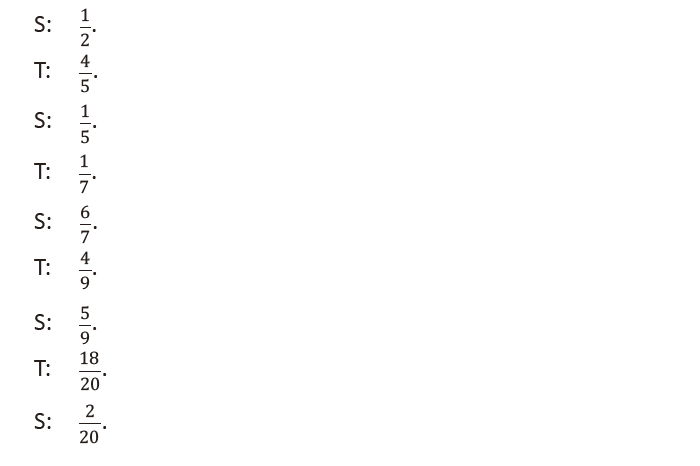 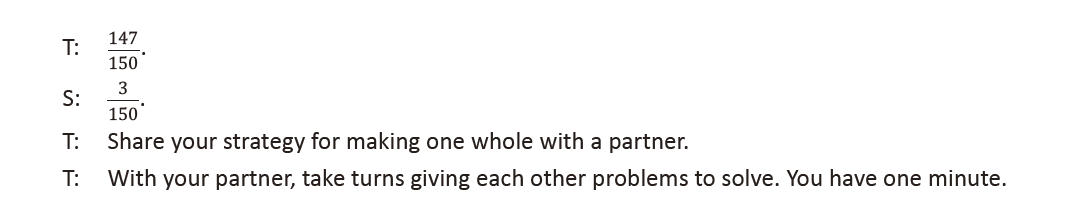 Taking from the Whole (3 minutes)Materials: (S) Personal white boardNote: This fluency activity strengthens mental math and lays the foundation for today’s ConceptDevelopment in which students subtract from numbers between 1 and 2.T: I’ll say a subtraction expression. You say the answer.1 – 1 half.S: 1 half.T: 1 – 1 third.S: 2 thirds.T: 1 – 2 thirds.S: 1 third.T: 1 – 2 fifths.S: 3 fifths.T: 1 – 4 fifths.S: 1 fifth.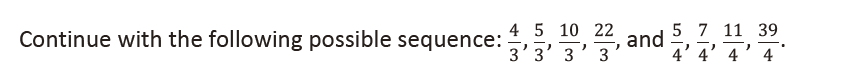 Lesson 5Fluency Practice (12 minutes)⬛ Sprint: Circle the Equivalent Fraction 4.3D (12 minutes)Sprint: Circle the Equivalent Fraction (12 minutes)Materials: (S) Circle the Equivalent Fraction SprintNote: Students rapidly recognize common equivalent fractions mentally (i.e., without using multiplication or division).Lesson 6Fluency Practice (6 minutes)⬛ Adding Whole Numbers and Fractions 4.3A (3 minutes)⬛ Subtracting Fractions from Whole Numbers 4.3A (3 minutes)Adding Whole Numbers and Fractions (3 minutes)Note: This fluency activity reviews decomposing a mixednumber into two addends—a whole number plus a fraction.T: I’ll say the answer. You say the addition problemas a whole number and a fraction. 3 and 1 half.S: 3 + 1 half.T: 5 and 1 half.S: 5 + 1 half.T: 2 and 3 fourths.S: 2 + 3 fourths.T: 1 and 5 sixths.S: 1 + 5 sixths.T: Let’s switch roles. I’ll say the addition problem.You say the answer. 2 + 1 fifth.S: 2 and 1 fifth.T: 2 + 4 fifths.S: 2 and 4 fifths.T: 5 + 7 eighths.S: 5 and 7 eighths.T: 3 + 7 twelfths.S: 3 and 7 twelfths.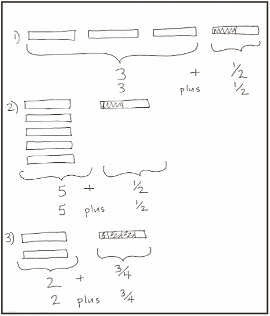 Subtracting Fractions from Whole Numbers (3 minutes)Note: This fluency activity reviews subtraction of fractions. If students struggle with this activity, the problems can be written as shown in unit form.T: I’ll say a subtraction sentence. You repeat thesentence and give the answer. 1 – 1 half.S: 1 – 1 half = 1 half.T: 2 – 1 half.S: 2 – 1 half = 1 and 1 half.T: 2 and 1 half – 1 half.S: 2 and 1 half – 1 half = 2.T: 6 – 1 fourth.S: 6 – 1 fourth = 5 and 3 fourths.T: 6 and 3 fourths – 3 fourths.S: 6 and 3 fourths – 3 fourths = 6.Continue with the following possible sequence: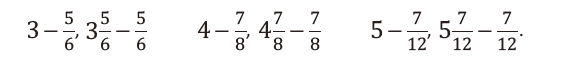 Lesson 7Fluency Practice (10 minutes)⬛ Adding and Subtracting Fractions with Like Units 4.3A (1 minute)⬛ Sprint: Add and Subtract Fractions with Like Units 4.3A (9 minutes)Adding and Subtracting Fractions with Like Units (1 minute)Note: This quick fluency activity reviews adding and subtracting like units mentally.T: I’ll say an addition or subtraction sentence. You say the answer. 2 fifths + 1 fifth.S: 3 fifths.T: 2 fifths - 1 fifth.S: 1 fifth.T: 2 fifths + 2 fifths.S: 4 fifths.T: 2 fifths - 2 fifths.S: Zero.T: 3 fifths + 2 fifths.S: 1.T: I’m going to write an addition sentence. You say whether it is true or false.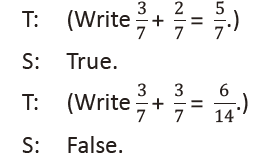 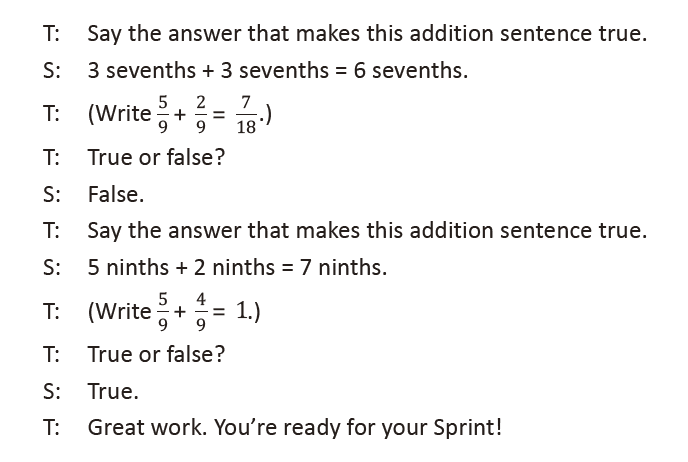 Sprint: Add and Subtract Fractions with Like Units(9 minutes)Materials: (S) Add and Subtract Fractions with Like Units SprintNote: This Sprint solidifies adding and subtracting fractions withlike units and lays the groundwork for more advanced workwith fractions.Lesson 8Fluency Practice (10 minutes)⬛ Sprint: Add and Subtract Whole Numbers and Ones with Fraction Units 4.3E (10 minutes)Sprint: Add and Subtract Whole Numbers and Ones with Fraction Units (10 minutes)Materials: (S) Add and Subtract Whole Numbers and Ones with Fraction Units SprintNote: This Sprint strengthens prerequisite skills for today’s fractional work with sums greater than 2.Lesson 9Fluency Practice (8 minutes)⬛ Subtracting Fractions from Whole Numbers 4.3A (5 minutes)⬛ Adding and Subtracting Fractions with Like Units 4.3E (3 minutes)Subtracting Fractions from Whole Numbers (5 minutes)Note: This mental math fluency activity strengthenspart–part–whole understanding as it relates to fractions andmixed numbers.T: I’ll say a subtraction sentence. You say the subtractionsentence with the answer. 1 – 1 half.S: 1 – 1 half = 1 half.T: 2 – 1 half.S: 2 – 1 half = 1 and 1 half.T: 3 – 1 half.S: 3 – 1 half = 2 and 1 half.T: 7 – 1 half.S: 7 – 1 half = 6 and 1 half.Continue with the following possible sequence: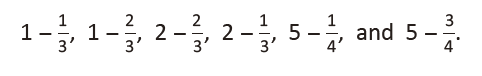 Adding and Subtracting Fractions with Like Units (3 minutes)Note: This fluency activity reviews adding and subtracting like units mentally.T: I’ll say an addition or subtraction sentence.You say the answer. 3 sevenths + 1 seventh.S: 4 sevenths.T: 3 sevenths – 1 seventh.S: 2 sevenths.T: 3 sevenths + 3 sevenths.S: 6 sevenths.T: 3 sevenths – 3 sevenths.S: 0.T: 4 sevenths + 3 sevenths.S: 1.T: I’ll write an addition sentence. You say true or false.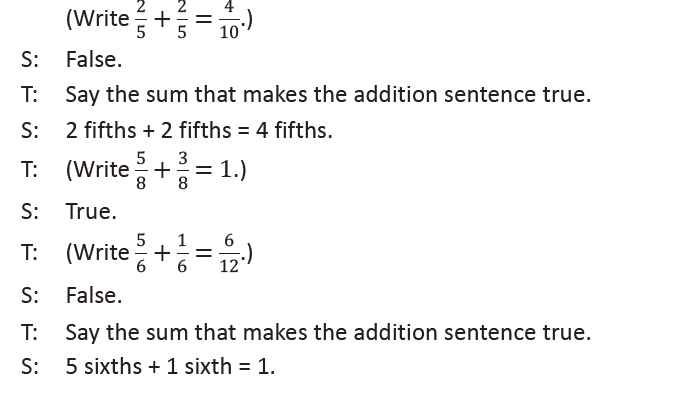 Lesson 10Fluency Practice (12 minutes)⬛ Sprint: Subtract Fractions with Unlike Units 5.3H, 5.3K (12 minutes)Sprint: Subtract Fractions with Unlike Units (12 minutes)Materials: (S) Subtract Fractions with Unlike Units SprintNote: This Sprint encourages students to strengthen theirmental math strategies while subtracting fractions with unlikeunits.Lesson 11Fluency Practice (11 minutes)⬛ From Fractions to Decimals 4.2E, 4.2G (5 minutes)⬛ Adding and Subtracting Fractions with Unlike Units 5.3H, 5.3K (6 minutes)From Fractions to Decimals (5 minutes)Note: This fluency activity reviews decimals as they relate togenerating equivalent benchmark fractions.T: (Write 1/10.) Say the fraction in unit form.S: 1 tenth.T: Say the fraction in decimal form.S: Zero point one.T: I’ll say a fraction in unit form. You say the fraction in decimal form. Ready? 3 tenths.S: Zero point three.T: 7 tenths.S: Zero point seven.T: (Write 1/2 = ___/10.) Say the equivalent fraction with themissing numerator.S: 1 half = 5 tenths.T: Say 5 tenths as a decimal.S: Zero point five.T: Say 1 half as a decimal.S: Zero point five.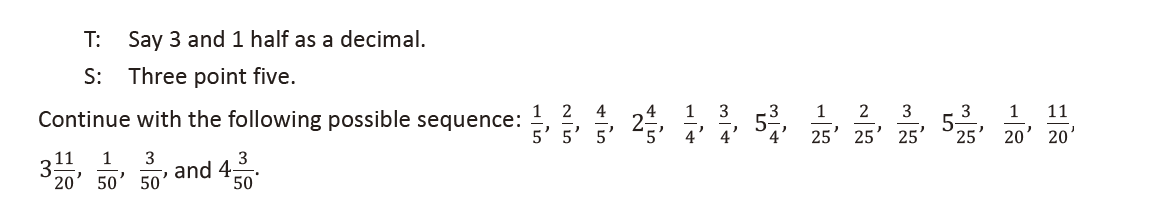 Adding and Subtracting Fractions with Unlike Units (6 minutes)Materials: (S) Personal white boardNote: Students review adding unlike units and practice assessing the reasonableness of a sum in preparation for today’s Concept Development.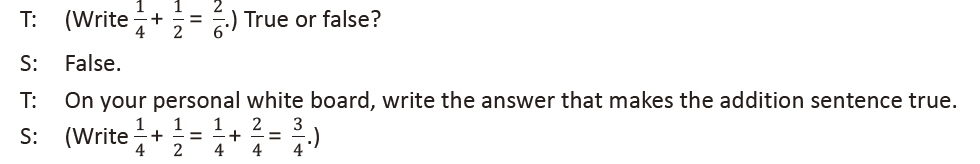 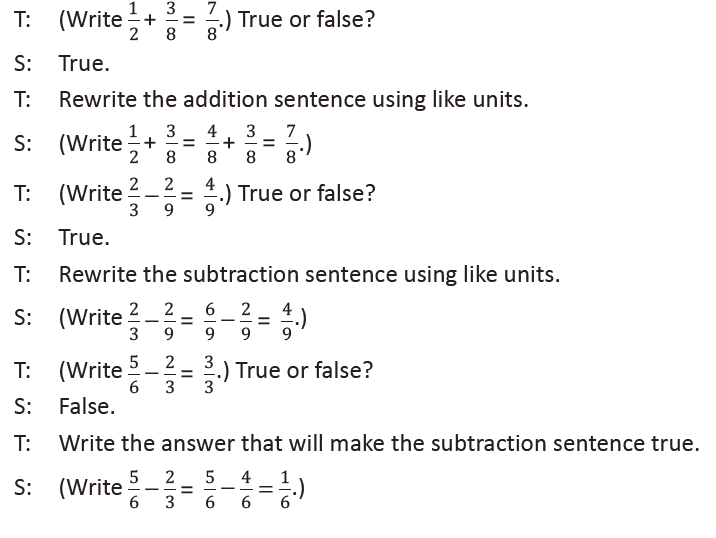 Lesson 12Fluency Practice (13 minutes)⬛ Sprint: Make Larger Units 5.3H, 5.3K (10 minutes)⬛ Happy Counting with Mixed Numbers 4.3A (3 minutes)Sprint: Make Larger Units (10 minutes)Materials: (S) Make Larger Units SprintNote: This Sprint reviews making like units, a prerequisite skillfor today’s work with multi-term problems.Happy Counting with Mixed Numbers (3 minutes)Note: This activity builds comfort and fluency with mixednumbers.T: Let’s count by 1/2 with mixed numbers. Ready?(Rhythmically point up until a change is desired. Showa closed hand, and then point down. Continue, mixingit up.)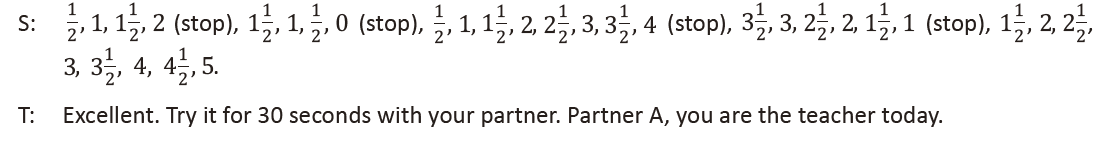 Lesson 13Fluency Practice (12 minutes)⬛ Sprint: Circle the Smaller Fraction 4.3D (12 minutes)Sprint: Circle the Smaller Fraction (12 minutes)Materials: (S) Circle the Smaller Fraction SprintNote: Students practice analyzing fractions in preparation for today’s task of assessing the reasonableness of a solution.Lesson 14Fluency Practice (15 minutes)⬛ Break Apart the Whole 4.3B (5 minutes)⬛ Make a Like Unit 5.3H, 5.3K (5 minutes)⬛ Add Fractions with Answers Greater than 1 5.3K (5 minutes)Break Apart the Whole (5 minutes)Materials: (S) Personal white boardNote: Students decompose fractions greater than 1 (i.e., improper fractions) into a whole and a fraction in preparation for today’s Concept Development.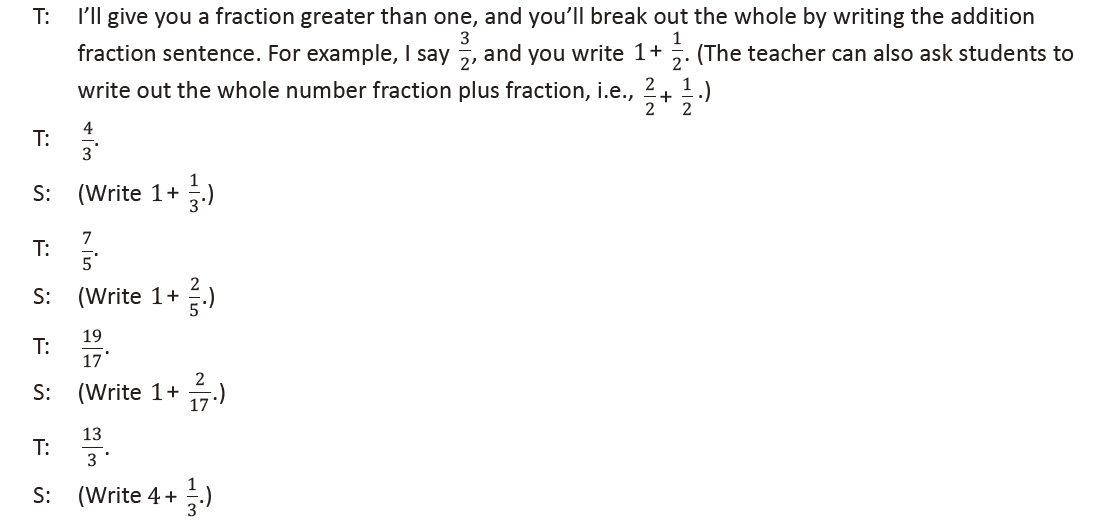 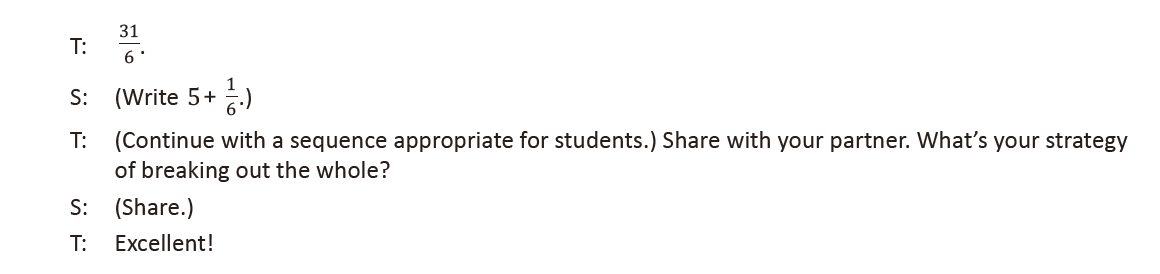 Make a Like Unit (5 minutes)Materials: (S) Personal white boardNote: Students make like units, which is a prerequisite skill for advanced work with fractions.T: What does like unit mean?S: When you add or subtract fractions, if thedenominators are the same, then they are like units.T: Tell your partner how we find like units.S: (Share.)T: I’ll say two numbers. You make a like unit and write iton your personal white board.T: 3 and 2.S: (Write and show 6.)Continue with the following possible sequence: 4 and 3; 2 and4; 2 and 6; 3 and 9; 3 and 12; 4 and 8; 6 and 8.Add Fractions with Answers Greater than 1 (5 minutes)Materials: (S) Personal white boardNote: Students recognize and analyze fractions greater than 1in preparation for today’s problem-solving set.T: I’ll say an equation. You write and solve it. If theanswer is greater than 1, put a dot next to it. Leaveroom to write all of the equations on your personalwhite board without erasing.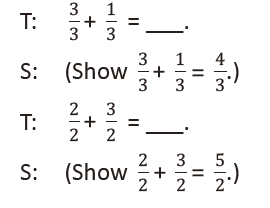 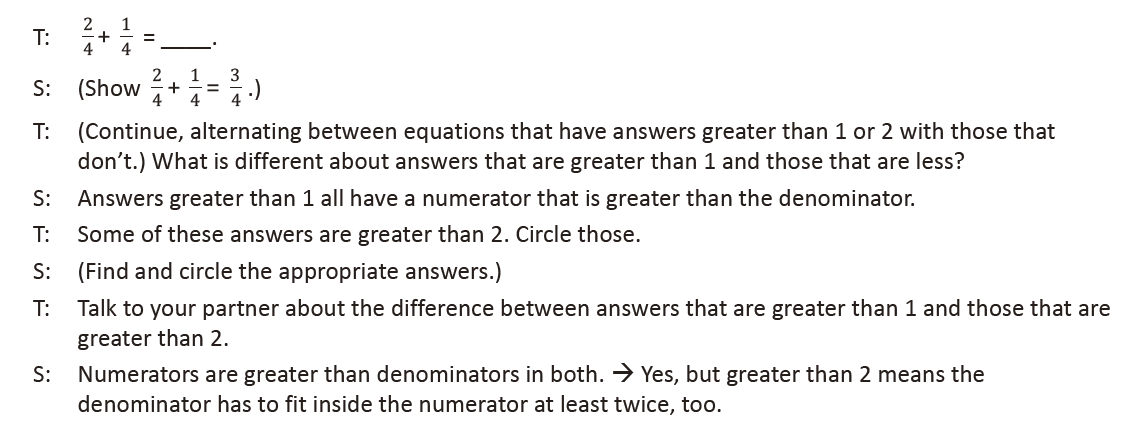 Grade 5 Module 3: Addition and Subtraction of FractionsGrade 5 Module 3: Addition and Subtraction of FractionsGrade 5 Module 3: Addition and Subtraction of FractionsGrade 5 Module 3: Addition and Subtraction of FractionsGrade 5 Module 3: Addition and Subtraction of FractionsTopic A: Making Like Units Pictorially Topic A: Making Like Units Pictorially Topic A: Making Like Units Pictorially Topic A: Making Like Units Pictorially Lesson 1Sprint: Find the Missing Numerator or Denominator (5.3H, 5.3K)Adding Like Fractions (5.3H, 5.3K)Rename the Fractions (4.3C)Lesson 2Adding Fractions to Make One Whole (4.3A)Skip Counting by ⅓ Yard (5.3K)Lesson 3Sprint: Subtracting Fractions from a Whole Number (4.3A)Lesson 4Name the Fraction to Complete the Whole (4.3B, 4.3C)Taking from the Whole (5.3K)Fraction Units to Ones and Fractions (5.3K)Lesson 5Sprint: Circle the Equivalent Fraction (4.3D)Topic B: Making Like Units Numerically Topic B: Making Like Units Numerically Topic B: Making Like Units Numerically Topic B: Making Like Units Numerically Topic B: Making Like Units Numerically Lesson 6Adding Whole Numbers and Fractions (4.3A)Subtracting Fractions from Whole Numbers (4.3A)Lesson 7Adding Whole Numbers and Fractions with Like Units (4.3A)Sprint: Add and Subtract Fractions with Like Units (4.3A)Lesson 8Sprint: Add and Subtract Whole Numbers and Ones with Fraction Units (4.3E)Lesson 9Subtracting Fractions from Whole Numbers (4.3A)Adding and Subtracting Fractions with Like Units (4.3E)Lesson 10Sprint: Subtract Fractions with Unlike Units (5.3H, 5.3K)Topic C: Further ApplicationTopic C: Further ApplicationTopic C: Further ApplicationTopic C: Further ApplicationTopic C: Further ApplicationLesson 11From Fractions to Decimals (4.2E, 4.2G)Adding and Subtracting Fractions with Unlike Units (5.3H, 5.3K)Lesson 12Sprint: Make Larger Units (5.3H, 5.3K)Happy Counting with Mixed Numbers (4.3A)Lesson 13Sprint: Circle the Smaller Fraction (4.3D)Lesson 14Break Apart the Whole (4.3B)Make a Like Unit (5.3H, 5.3K)Add Fractions with Answers Greater than 1 (5.3K)